                                                                                                      Hà Nội, ngày      tháng     năm 2024NHẬT KÝ THỰC TẬPHọ và tên: …………………………………….. Mã sinh viên:  ………………………………Lớp: ………………………………………….. Khóa: ……………………………………….Ngành: ………….........................……………………………………………………………..Cơ sở thực tập:………………………………………………………………………………..………………………………………………………………………………………………Vị trí thực tập: Vị trí: ………………………………………………………………………………….Phòng ban: ……………………………………………………………………………Quản lý trực tiếp tại nơi thực tập: Họ và tên: …………………………………………………………………………….Chức danh: …………………………………………………………………………...Số điện thoại liên lạc: ………………………………………………………………...ĐẠI HỌC QUỐC GIA HÀ NỘI  TRƯỜNG KHOA HỌC LIÊN NGÀNH VÀ NGHỆ THUẬT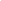 CỘNG HÒA XÃ HỘI CHỦ NGHĨA VIỆT NAM Độc lập - Tự do - Hạnh phúc TTNội dung công việc thực tập(Tên công việc; Các nhiệm vụ cụ thể được giao; Những lưu ý về cách thức thực hiện từ người hướng dẫn; …)Thời gian thực hiện công việc(từ đến)Kết quả thực hiện(Hoàn thành được bao nhiêu % công việc được giao)Ghi chú12….Xác nhận của cơ quan thực tậpSinh viên(Ký, ghi rõ họ tên và đóng dấu)                    (Ký, ghi rõ họ tên)